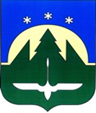 Городской округ Ханты-МансийскХанты-Мансийского автономного округа – ЮгрыДУМА ГОРОДА ХАНТЫ-МАНСИЙСКАРЕШЕНИЕ№ 386-VI РД						 Принято20 декабря 2019 годаО прогнозном плане (программе) приватизации муниципального имущества на 2020 год 	Рассмотрев проект прогнозного плана (программы) приватизации муниципального имущества на 2020 год, руководствуясь частью 1 статьи 69 Устава города Ханты-Мансийска, Дума города Ханты-Мансийска РЕШИЛА:1.Утвердить прогнозный план (программу) приватизации муниципального имущества на 2020 год согласно приложению к настоящему Решению.2.Настоящее Решение подлежит опубликованию в средствах массовой информации.Председатель Думыгорода Ханты-Мансийска				 	                       К.Л. Пенчуков            Подписано20 декабря 2019 годаПриложение к Решению Думы города Ханты-Мансийскаот 20 декабря 2019 года № 386-VI РДПрогнозный план (программа)приватизации муниципального имущества на 2020 год1. Прогнозный план (программа) приватизации муниципального имущества на 2020 год разработан в соответствии с Федеральным законом от 21 декабря 2001 года № 178-ФЗ «О приватизации государственного и муниципального имущества», Положением о порядке управления и распоряжения имуществом, находящимся в муниципальной собственности города Ханты-Мансийска, утвержденным Решением Думы города Ханты-Мансийска от 29 июня 2012 года № 255, и определяет перечень муниципального имущества, которое планируется приватизировать, способы и предполагаемые сроки его приватизации.2. Основными задачами в сфере приватизации муниципального имущества являются:1) приватизация муниципального имущества, не задействованного                           в обеспечении выполнения функций и полномочий органов местного самоуправления городского округа Ханты-Мансийск Ханты-Мансийского автономного округа – Югры;2) содействие развитию предпринимательской деятельности на территории городского округа Ханты-Мансийск Ханты-Мансийского автономного округа – Югры;3) увеличение доходов бюджета города;4) сокращение расходов бюджета города на содержание объектов муниципальной собственности.3. Перечень муниципального имущества, предлагаемого к приватизации, установлен в приложении к настоящему прогнозному плану (программе) приватизации муниципального имущества на 2020 год.Приложениек прогнозному плану (программе) приватизации муниципального имущества на 2020 годМуниципальное имущество, предлагаемое к приватизации в 2020 году№
п/пНаименование имуществаАдрес местонахожденияСпособ
приватизацииПредполагаемые
сроки
приватизации1.Здание гаража, площадь 32 кв.м.ул. Шевченко,52/1,  бокс 11Продажа посредством публичного предложенияI квартал 2020 года2.Нежилое помещение 1001 цокольный этаж, площадь 212,1 кв.м.ул. Пионерская, 22 Продажа посредством публичного предложенияI квартал 2020 года3.Судно самоходное, теплоход буксирно-разъездной «Зенит», проект – РМ – 376, инвентарный номер 2148Причал ЗАО «Юграсудокомплект»Продажа посредством публичного предложенияI квартал 2020 года4.Нежилое помещение, площадь 18,9 кв.м. ул. Энгельса 15АукционI – IV квартал 2020 года5.Склад арочный, площадь 438,0 кв.м.  ул. Пионерская 13АукционI – IV квартал 2020 года